Publicado en Madrid el 01/07/2021 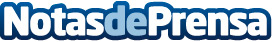 6 novedades de la Declaración del Impuesto de Sociedades 2020 según LefebvreEn el ejercicio de la Declaración del Impuesto de Sociedades 2020 se reduce el plazo para deducir el deterioro de créditos por riesgo de insolvencia para las pymesDatos de contacto:Redacción608 171 536Nota de prensa publicada en: https://www.notasdeprensa.es/6-novedades-de-la-declaracion-del-impuesto-de Categorias: Derecho Finanzas Recursos humanos http://www.notasdeprensa.es